Publicado en  el 18/07/2016 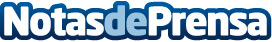 Tarragona tindrà un nou centre penitenciari obert a finals de 2019El Departament de Justícia de Catalunya, que invertirà 9 milions d'euros en la creació del nou centre, considera que el tancament de l'antiga presó "és un pas necessari perquè el Fòrum de la Justícia pugui ser una realitat més endavant"Datos de contacto:Nota de prensa publicada en: https://www.notasdeprensa.es/tarragona-tindra-un-nou-centre-penitenciari Categorias: Derecho Sociedad Cataluña http://www.notasdeprensa.es